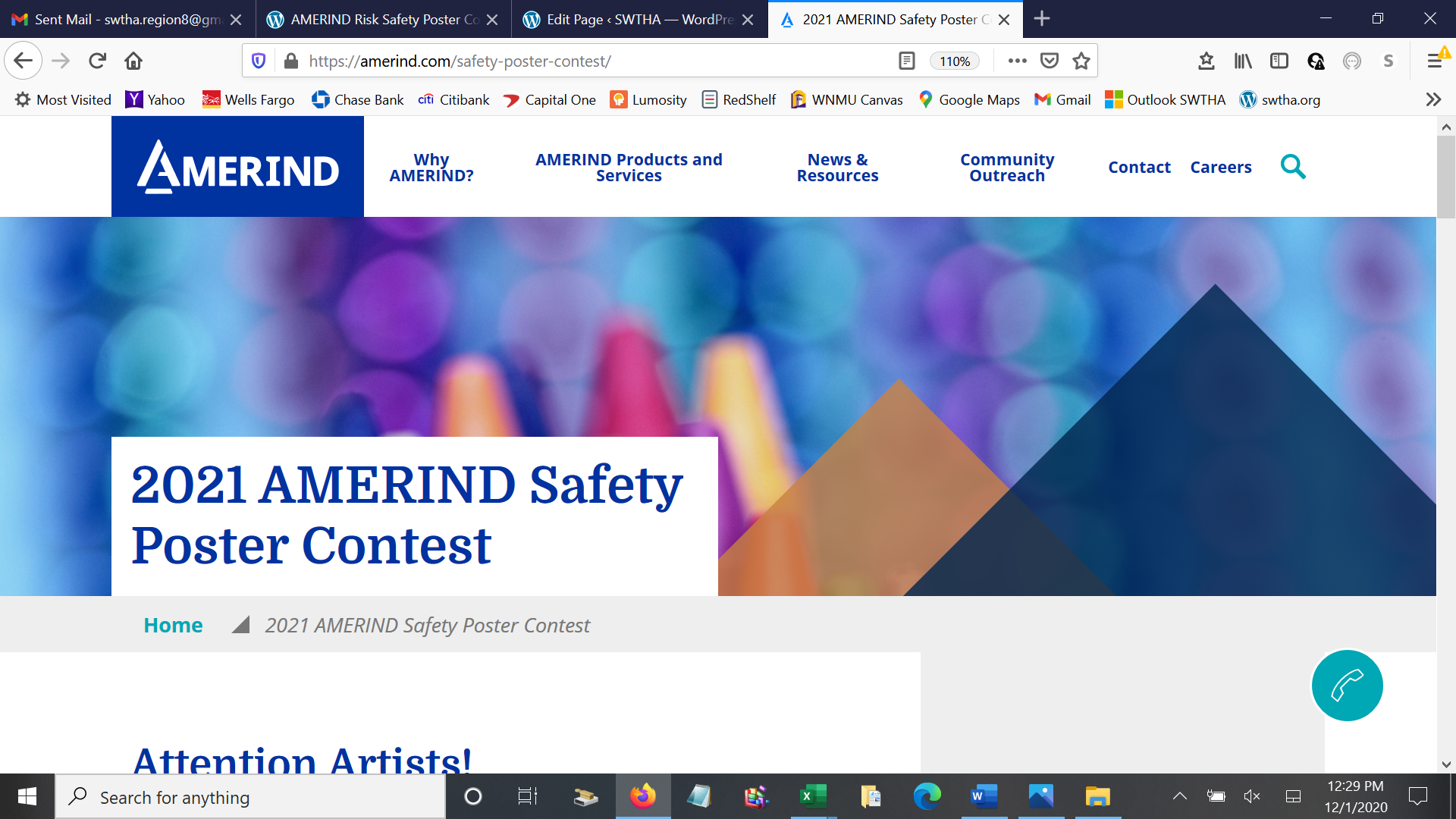 Attention Artists!Submit your safety themed poster to your local Housing Department. National winner in each category (K-3, 4-6, 7-8) receives $1,000.Before You Get Started!1. MATERIALS:
Use a blank 8.5 x 11 sheet of paper.2. CLEARLY PRINT:
• First, Last Name
• Grade
• Tribal Affiliation
• Phone Number
• Housing Authority3. BEGIN:
Turn paper over and create your masterpiece.The purpose of AMERIND’s annual poster contest is to promote safety in our communities. Contestants should submit a poster that promotes any safety issue like COVID prevention, cyber bullying, fire, distracted driving, home fire escape plan, how to call 911, etc.Please submit your poster to your local Housing Department.They will submit it to SWTHA by April 30, 2021 for you!